GASTRO AZ, s.r.o.Vysočina, Možděnice 100539 01 Hlinsko							Objednávka č. 77/2021				      24. 11. 2021ObjednávkaVážený pane,na základě vaší nabídky NA21-0474 ze dne 24. 11. 2021 objednáváme u vás dodání 5 ks gastrochladničky DR 600 GSS v nerezovém provedení s prosklenými dveřmi. Dodání chladniček do sídla školy předpokládáme v termínu do 15. 12. 2021. Zároveň si Vás povoluji požádat o akceptaci přijetí této objednávky č. 77/2021 na moji emailovou adresu.Děkuji VámS pozdravemJaroslav Kořínekředitel školy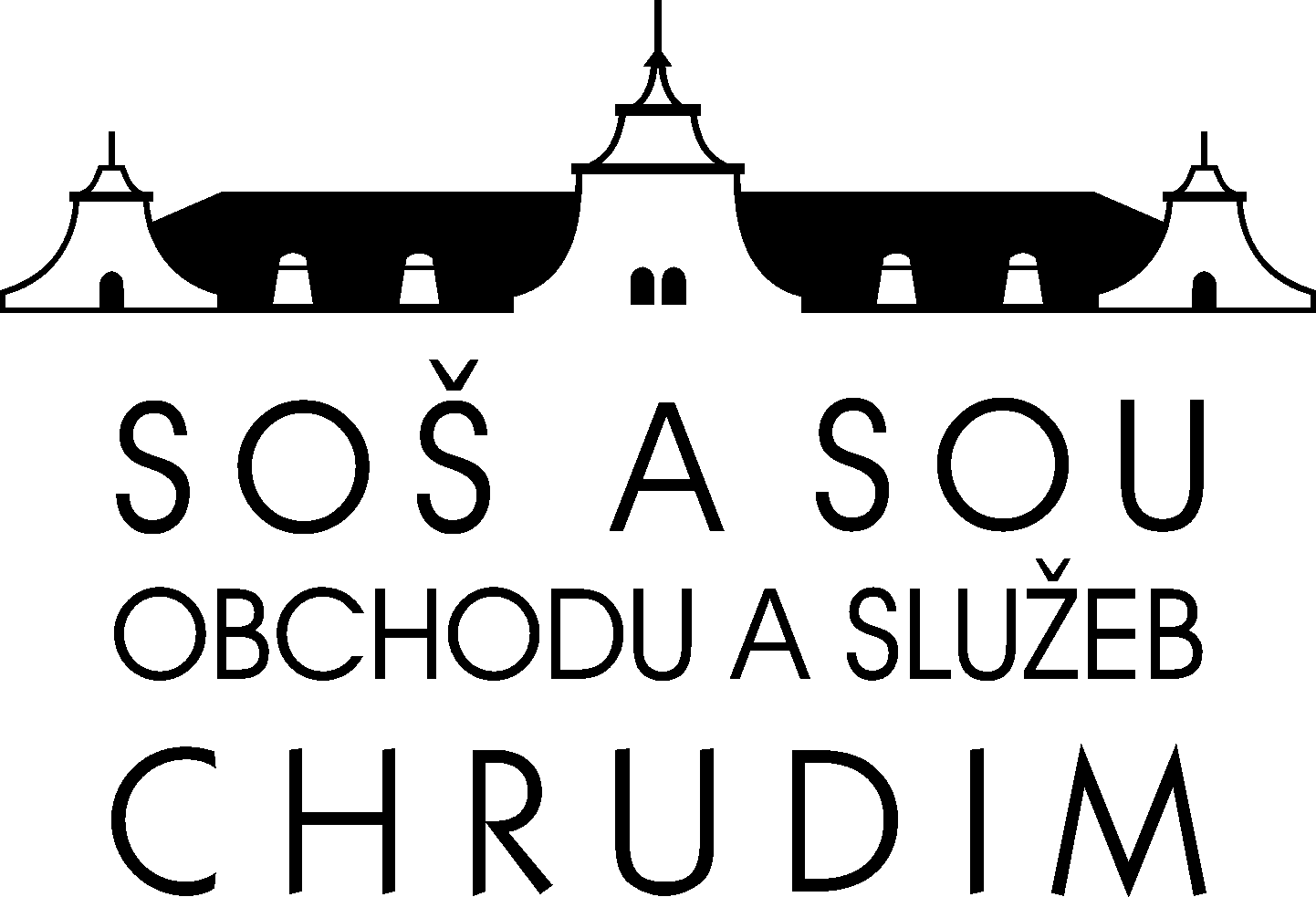 Čáslavská 205537 01 Chrudim IVTel: 463 354 600Tel/fax: 463 354 659e-mail: skola@sos-sou.chrudim.czIČ: 13582259Bankovní spojení:13336-531/0100 KB ChrudimVÁŠ DOPIS ZNAČKY (ZE DNE)NAŠE ZNAČKAVYŘIZUJE (LINKA)CHRUDIM